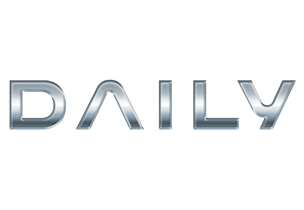 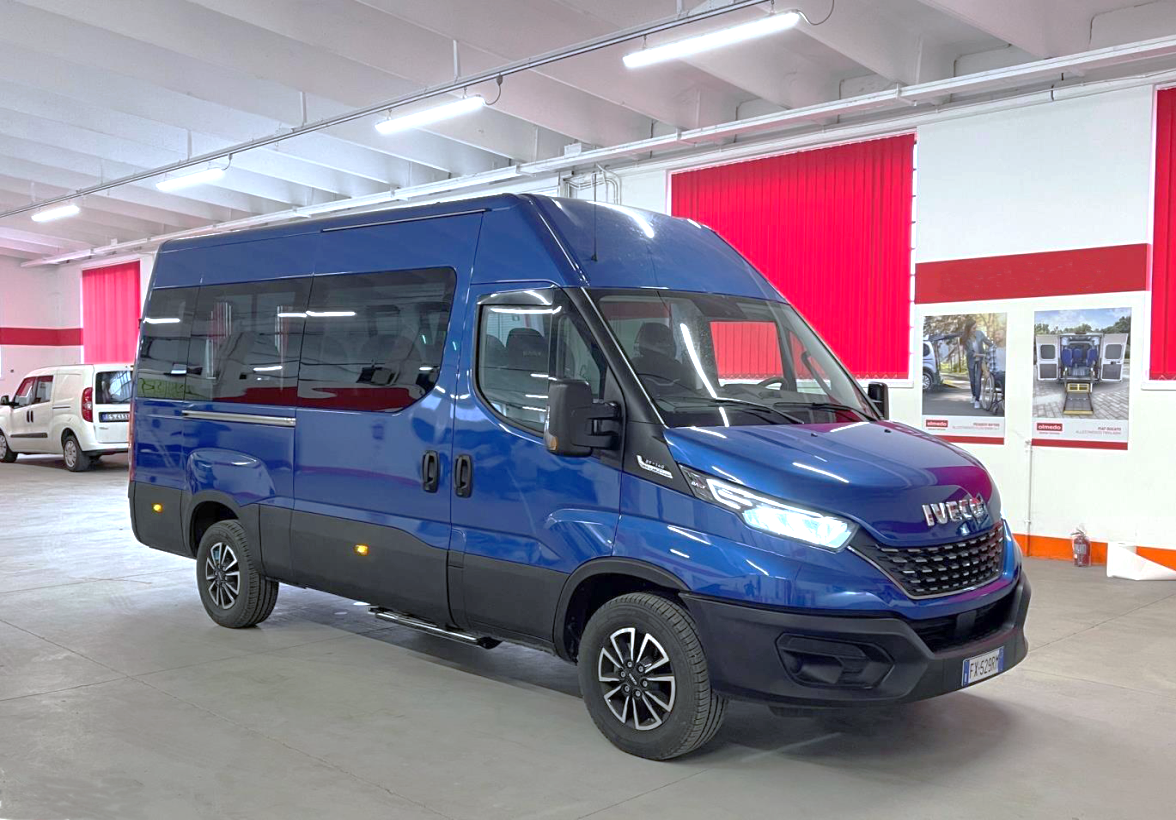                 Daily Combi 9-Sitzer – Diesel Euro VI/e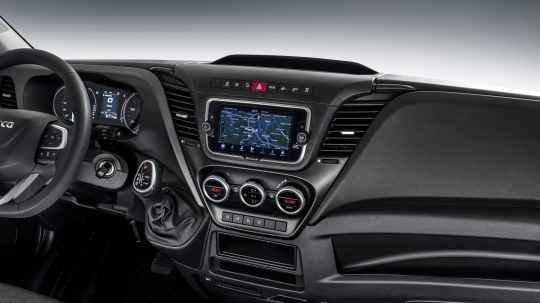 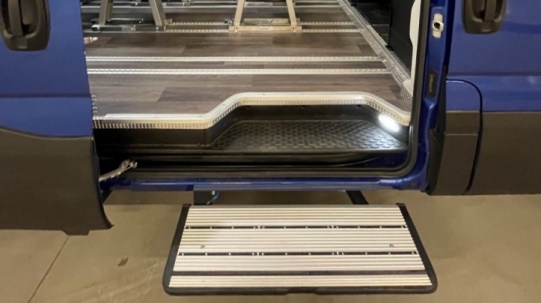 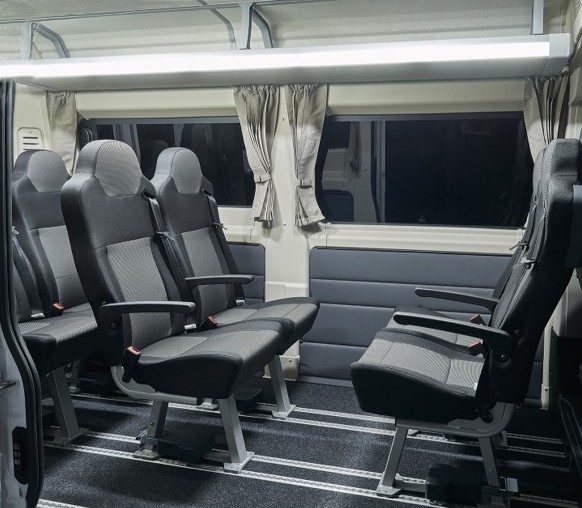 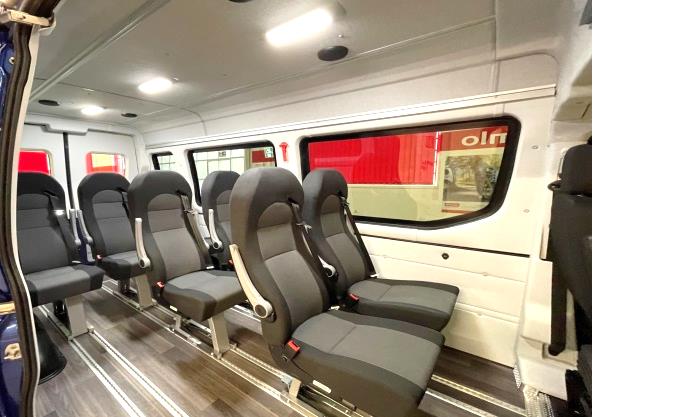 													März 2024RADSTAND (mm)35203520LLÄNGE (mm)56506050BREITE (mm)20102010HÖHE (mm)26602660GEWICHT (hzGG kg))35003500VORDERER ÜBERHANG (mm)10481048HINTERER ÜBERHANG (mm)10821482LICHTE HÖHE HINTERE TÜRE (mm)18001800INNENHÖHE FAHRGASTRAUM(mm)18701870INNENMAß ZWISCHEN DEN RADKÄSTEN (mm)13201320SITZLAYOUTSSITZLAYOUTSSITZLAYOUTS3 Sitze vorne2 Sitze vorne2 Sitze vorne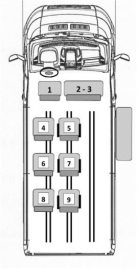 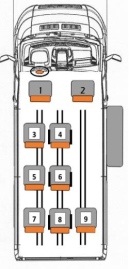 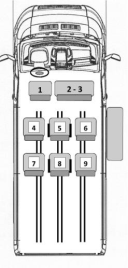 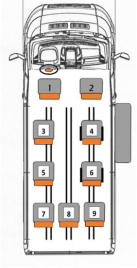 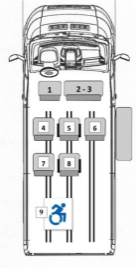 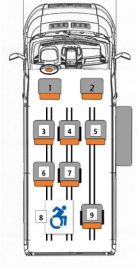 KAROSSERIE/AUSSENAUSSTATTUNGKorrosionsschutz durch KataphoresetauchbadZweiflügelige Hecktür, Öffnungswinkel 260oElektrisch verstell- u. beheizbare AußenspiegelR66 konformOptionalFahrzeuglackierung in MetallicfarbenElektrische SchiebetürINNENAUSSTATTUNGHolzboden mit AluminiumverkleidungBodenbelag aus rutschfestem PVCThermogeformtes Dach im FahrgastraumSeitenwandverkleidung aus Kunstleder in HellgrauLED Deckenleuchte n mit integriertem NachtlichtABS-FensterrahmenverkleidungBeifahrerdoppelsitzbankVerschiebbare Einzelpassagiersitze mit 3-PunktgurtenOptionalEinzelbeifahrersitzKit für 1 RollstuhlPassagiersitz „SICOM 2“Passagiersitz „VAN X“ELEKTRISCHE ANLAGECAN-Bus-System12 V – 110Ah Batterie220 A LichtmaschineTagfahrlichtNebelscheinwerfer mit AbbiegelichtVERGLASUNG / KLIMATISIERUNGWindschutzscheibe getöntWärme- u. Geräuschisolierung Dach, Boden u. SeitenwändePanorama Seitenscheiben dunkel getöntAutomatische Fahrer-KlimaanlageKonvektorenheizung PassagierraumPassagierraum KlimaanlageDAB Radio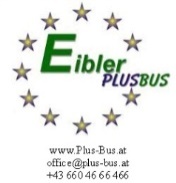 MOTOR3,0 Liter Heavy-Duty-Motor mit einer Leistung von           210 PS (155 kW), @ 3.500 min-1,                                  470 Nm @ 1.400 – 3.500 min-1                           Uni-Jet Common Rail Einspritzung – 16 VentileAbgasnachbehandlungssystem EGR + SCROptionalFreigabe zum Betrieb mit HVO=Hydro-treated Vegetable Oil-BiodieselGETRIEBEZF Hi-Matic 8-HP, 8-Gang AutomatikgetriebeOptionalElektronisches Sperrdifferential Traction Plus und schaltbarer BergabfahrassistentANTRIEBSACHSEHinterachse einfach untersetztÜbersetzung i=3,154VORDERACHSE / LENKUNGEinzelradaufhängung an Doppel-QuerlenkernElektrische Servolenkung mit dreigeteilter Lenksäule, im Lenkradschloß integrierte Wegfahr-sperreFEDERUNGVA – Quad-Leaf Querblattfederung mit Gummi-DämpfungselementenHA – Parabelfederung mit zusätzlicher Torgo-Der, DrehstabstabilisatorBREMSENScheibenbremsen, VA innenbelüftetMechanische FeststellbremseABS, ASR, EBD, ESP, HBA, AAS etc.KRAFTSTOFFTANK70 Liter Dieseltank20 Liter AdBlue TankREIFEN225/65 R16